Any clients wishing to sell organic product should contact the Soil Association to discuss their brand licensing needs. ALL label artwork needs to be approved by the Soil Association before being printed. Please read ‘Food Supplement Guidelines’ for details on necessary regulatory requirements for labelling.  If you are exporting product outside of the UK label requirements are different to the below template. For full details please follow this link or contact the Soil Association https://www.soilassociation.org/certification/preparing-your-organic-business-for-brexit/labelling-and-the-organic-logo-after-brexit/ If you would like to use the Puresea® trademark please contact the supplier directly, noting you are a client of Troo Healthcare and would like permission - sarah.gates@lehvoss.co.uk They will send you a trademark agreement to sign. You must adhere to their brand guidelines and additional labelling requirements.  Labels must be approved by Seaweed & Co before print. You must not use the trademark without obtaining permission. FRONT LABELOrganic Seaweed (or product name of choice – beware unauthorized health claims)A blend of Puresea® organic seaweed and botanicals
Seaweed contains natural Iodine, which contributes to normal cognitive function and functioning of the nervous system. Iodine also contributes to normal energy-yielding metabolism, the maintenance of normal skin, the normal production of thyroid hormones and normal thyroid function. Food Supplement100 CapsulesSuitable for VegansSoil Association Logo: at least 10mm in diameterin black or whiteclearly visibleYour company and the product must be registered with the Soil Association to enable you to use this logo – please speak to us.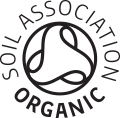 (GB-ORG-05)
Non-UK agriculture
BACK LABELDirections:Adults, take 1-2 capsules per day with water and food.Do not exceed recommended daily dose.Product Information: 
1 capsule typically providesOrganic Seaweed as PureSea® 	300mg  providing Iodine			192µg (128% NRV*)Spirulina				50mg
Artichoke				50mg
Chlorella				50mg
Green Tea Leaf				50mg
Ashwagandha				50mg
Cayenne				40mg*NRV = Nutrient Reference Value.
INGREDIENTS: 
Organic Seaweed Ascophyllum Nodosum as PureSea®, Bulking Agent: Organic Brown Rice, *Capsule Shell: Hydroxy-Propyl-Methylcellulose, Organic Spirulina (sulphites), Organic Artichoke Leaf, Organic Chlorella (sulphites), Organic Green Tea, Organic Ashwagandha, Organic Cayenne. *Non organic ingredients
PureSea® is a trademark of Seaweed & Co. PureSea® is produced using Patent Pending technologies. Allergy Advice: For allergens please see ingredients in bold. Although rigorous precautions are taken to prevent any cross-contamination, this product is manufactured in a facility that handles allergy-based materials. Cautions:									Always consult your health practitioner before taking nutritional supplements, especially if you are taking medication or are under medical supervision. Not recommended for use by pregnant or breastfeeding women. You should not take supplements as a substitute for a varied balanced diet or healthy lifestyle. Storage:
Store in a cool dry place, out of reach of children.For best before end and batch number see base.Manufactured to the GMP code of practice for:Name or business name and address of the food business operator Please give files following file names:Front Label: PL-421$frontBack Label:   PL-421$backLabel Size 970px x 1655px at 300DPI (that's 84mm x 140mm)